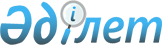 О внесении изменений в постановление Правительства Республики Казахстан от 23 января 2004 года N 73Постановление Правительства Республики Казахстан от 6 декабря 2004 года 
N 1274      Правительство Республики Казахстан ПОСТАНОВЛЯЕТ: 

      1. Внести в постановление  Правительства Республики Казахстан от 23 января 2004 года N 73 "О Плане законопроектных работ Правительства Республики Казахстан на 2004 год" следующие изменения: 

      в Плане законопроектных работ Правительства Республики Казахстан на 2004 год, утвержденном указанным постановлением: 

      строки, порядковые номера 40, 45, 45-3, 45-4, 45-5 и 45-6, исключить. 

      2. Настоящее постановление вступает в силу со дня подписания. 

 

      Премьер-Министр 

      Республики Казахстан 
					© 2012. РГП на ПХВ «Институт законодательства и правовой информации Республики Казахстан» Министерства юстиции Республики Казахстан
				